LĒMUMSRēzeknē2024.gada 7.martā	Nr. 219 (prot. Nr.5, 7.§)Par Rēzeknes novada pašvaldības Jaunatnes lietu konsultatīvās komisijas sastāva apstiprināšanuPamatojoties uz Pašvaldību likuma 10.panta pirmo daļu, Jaunatnes likuma 5.panta otrās daļas 3.punktu, atbilstoši Rēzeknes novada pašvaldības Jaunatnes lietu konsultatīvās komisijas nolikumam un ņemot vērā Izglītības, kultūras un sporta jautājumu komitejas 2024.gada 22.februāra priekšlikumu, Rēzeknes novada dome n o l e m j:1.Apstiprināt Rēzeknes novada pašvaldības Jaunatnes lietu konsultatīvās komisijas sastāvu (saraksts pievienots).2.Uzdot Attīstības plānošanas nodaļai nodrošināt Rēzeknes novada pašvaldības Jaunatnes lietu konsultatīvās komisijas nolikuma publicēšanu Rēzeknes novada pašvaldības mājaslapā.Domes priekšsēdētājs				                                                 Monvīds Švarcs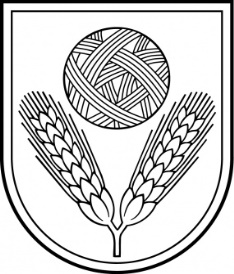 Rēzeknes novada DomeReģ.Nr.90009112679Atbrīvošanas aleja 95A, Rēzekne, LV – 4601,Tel. 646 22238; 646 22231, 646 25935,e–pasts: info@rezeknesnovads.lvInformācija internetā: http://www.rezeknesnovads.lv